Анализ работыза первое полугодие 2021– 2022 уч. годучителя – логопеда МБДОУ №62 «Рябинка»  Метлёвой О.В.п.Овощной2022 год     Я Метлёва Оксана Валерьевна работаю учителем – логопедом на логопункте МБДОУ « 62 «Рябинка» с 11 ноября 2017г.    Опыт работы 4 года 2 мес.Образование: профессиональная переподготовка Академии психологии и педагогики ЮФУ квалификация учитель-логопед      Детский сад в своей структуре не имеет групп компенсирующей и комбинированной направленности, коррекция нарушений речи осуществляется в условиях логопункта. Сегодня в логопункт ДОУ зачисляются дети, имеющие не только фонетические  и фонетико фонематические, но и дети с нарушениями речи, такими как, общее недоразвитие речи.      Логопедическая деятельность осуществлялась по следующим направлениям: организационно-методическое, коррекционно-развивающее, консультативное.I. Организационно - методическое направление.А) организация деятельности:     В результате организационной работы проводится подготовка логопедического кабинета к новому учебному году (до 15 сентября): систематизируется и пополняется методический материал (по постановке и автоматизации нарушенных звуков); иллюстрированный и раздаточный материал для детей, зачисленных на логопункт (подготовлены настольные печатные игры, направленные на автоматизацию и дифференциацию звуков). В период с 01.09.2021г. по 15.09.2021г. было проведено первичное логопедическое обследование детей подготовительных групп «Дружные ребята», «Звездочки» и старшей группы «Колокольчик».     По результатам диагностики, проведённой в начале учебного года на логопункт было зачислено всего 25 детей: 19 чел. из подготовительных групп, 6 чел из старшей группы. Список зачисленных детей на логопункт:Фонематическое недоразвитие – 4 челФонетико-фонематическое недоразвитие –  13 детей;Общее недоразвитие речи (3 уровень) – 8 детей;Результаты мониторинга на начало учебного года представлен в таблице:Критерии оценки параметров обследования в процентном соотношенииКритерии оценки параметров обследования по количеству детей      Со всеми детьми проводились индивидуальные и подгрупповые занятия, направленные на коррекцию выявленных нарушений: звукопроизношения, развитие фонематического слуха, лексико-грамматического строя речи, обогащение словаря, развитие связной речи.Б) методическая деятельность:Получила сертификат участника вебинара «Новые лайфхаки в постановке звуков» «Новогодние игры для запуска речи», «Большой сенсорный зимний вебинар», «Запуск речи Апгрейд»Получила сертификат за участие в МО с темой презентации «Стимулирование речевой активности детей раннего возраста»Участие в работе МО учителей-логопедов на онлайн платформе.Входила в состав жюри конкурса чтецов.В сентябре и январе были проведены консилиумы по зачислению на логопункт и выпуску детей.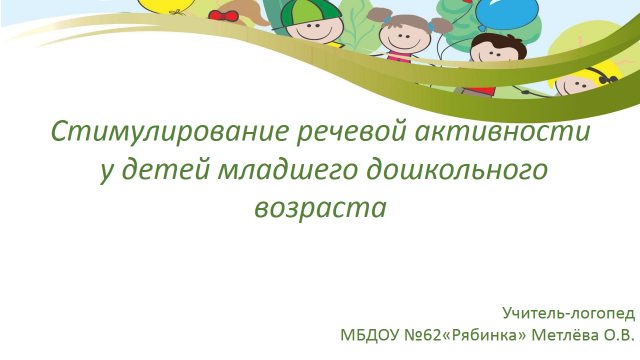 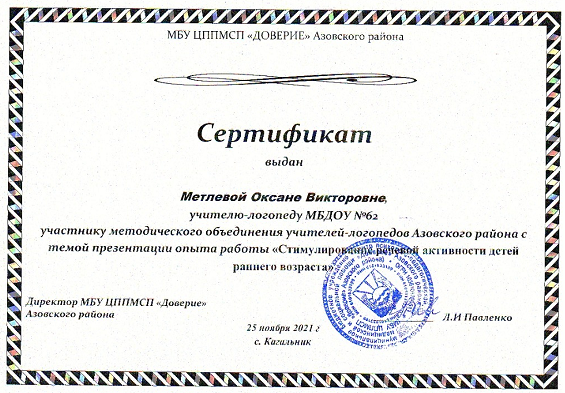 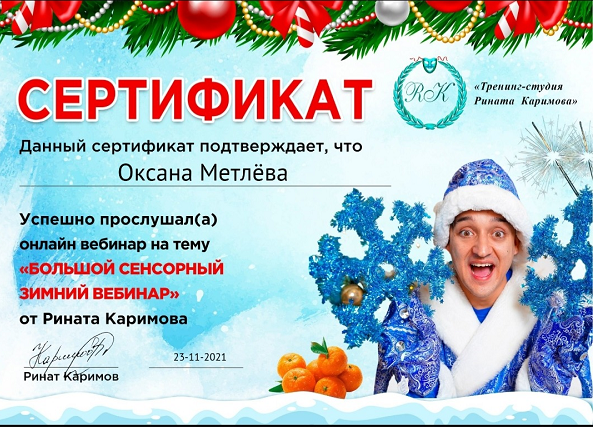 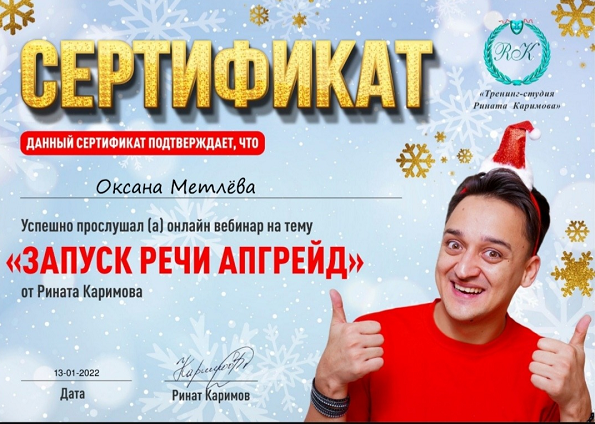 В) Работы по теме самообразования:Анализирую и применяю занятия по  «Логоритмике»Изучаю и применяю программу по «Нейроиграм»Активно использую артикуляционную гимнастику на занятиях;Обновила картинный материал по данному направлению работы.Провожу групповые занятия в старшей и подготовительных группахИспользую артикуляционную гимнастику под музыкуИзучаю «Кинезеология, как метод активного развития в работе логопеда»В течение первого полугодия создавалась предметно-развивающая среда в логопедическом кабинете: картинный материал для игр на развитие воздушной струи, играми – бродилками на автоматизируемые звуки. В начале учебного года была оформлена и подготовлена логопедическая документация (годовой и перспективный план работы на год; заведены речевые карты на детей, зачисленных на логопункт; список детей, зачисленных на логопункт; список детей, нуждающихся в коррекции речевых нарушений; рабочие тетради детей; журнал движения детей, выпущенных с логопункта; мониторинг; журнал первичного обследования детей; журнал посещения детьми логопедических занятий, консультации и буклеты для родителей и воспитателей.II. Коррекционно- развивающее направление.     Коррекционно-логопедическая работа строится на основе Программы     логопедической работы по преодолению ФФНР и ОНР .    Целью работы является воспитание у детей правильной, четкой речи с соответствующим возрасту словарным запасом и уровнем развития связной речи, направленного на развитие речевых и неречевых процессов таких как:Развитие понимания речи;Создание необходимой артикуляционной базы для постановки звуков (артикуляционная гимнастика, развитие речевого дыхания);Развитие общей и мелкой моторики;Развитие фонематического восприятия;Развитие слоговой структуры слова;Расширение пассивного и активного словаря;Развитие грамматического строя речи;Развитие фразовой и связной речи;Коррекционное воздействие осуществлялось на основе четко запланированной работы:1.  Обследование речи2.  Организация и проведение занятий (подгрупповых и индивидуальных)3.  Взаимодействие со специалистами ДОУ5.  Участие в работе МО учителей-логопедов7.  Посещение организованной образовательной деятельности по развитию коммуникативных навыков8.  Работа с документацией9.  СамообразованиеМетоды работы на подгрупповых и индивидуальных занятиях: Пальчиковые игры; Артикуляционная гимнастика; Звукоподражание; Проговаривание различных форм слов; Составление и проговаривание различных форм слов (словоизменение: по роду, числу и по части речи); Составление различных слов с заданным слогом - видоизменение; Составление различных конструкций предложений; Игры на развитие восприятия, память и мышления; проговаривание слов по слогам, доскажи, отгадай слово, Кто больше знает слов с определенным звуком? Назови слова по порядку или подбери признаки к предметам? повтори название слов в определенной последовательности, выбери слова с заданным звуком, Назови, какой звук повторяется в этих словах. 9. Работа над активизацией словаря: однокоренные, родственные слова; отгадывание загадок; составление предложений и рассказов по картинкам. Проговаривание скороговорок, чистоговорок, пословиц, стихов и рассказов. Упражнения на развитие фонематического слуха: - выбери звук из слова, текста; - место звука в слове. Собери разрезную картинку; Выкладывание букв, картинок из палочек, фишек; Составление рассказов по описанию погоды, предметов, праздников. Действий и деятельности людей. 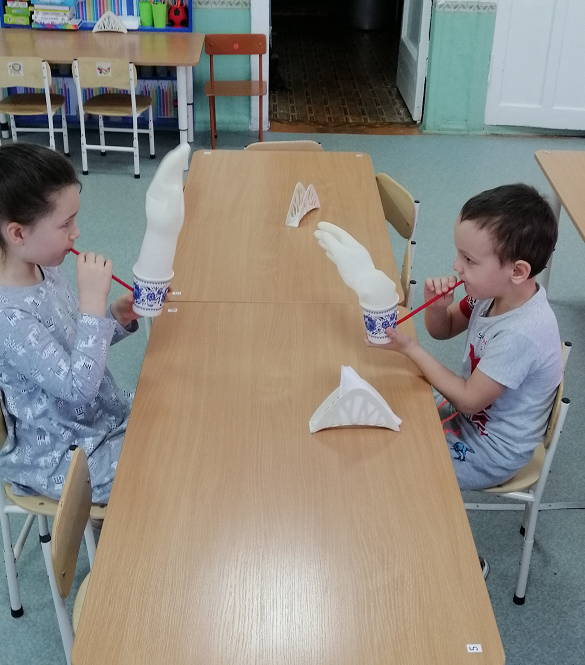 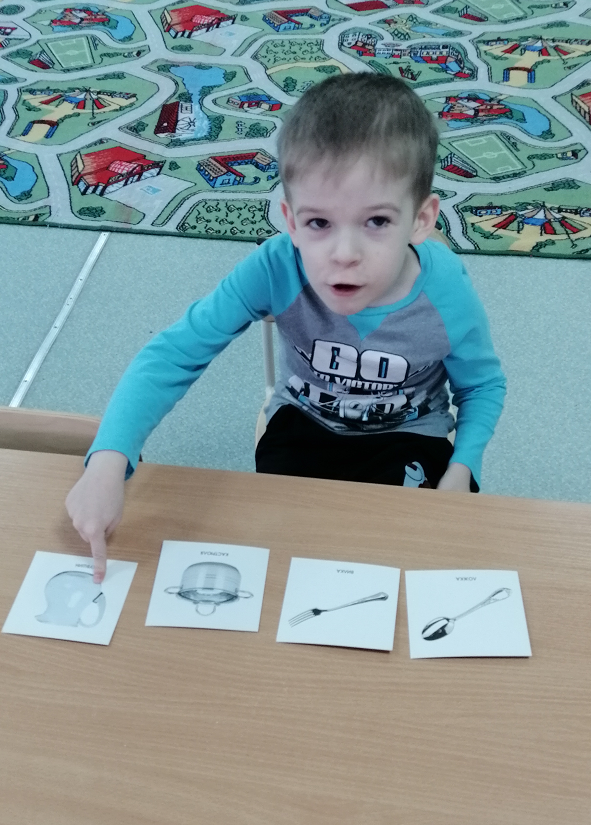 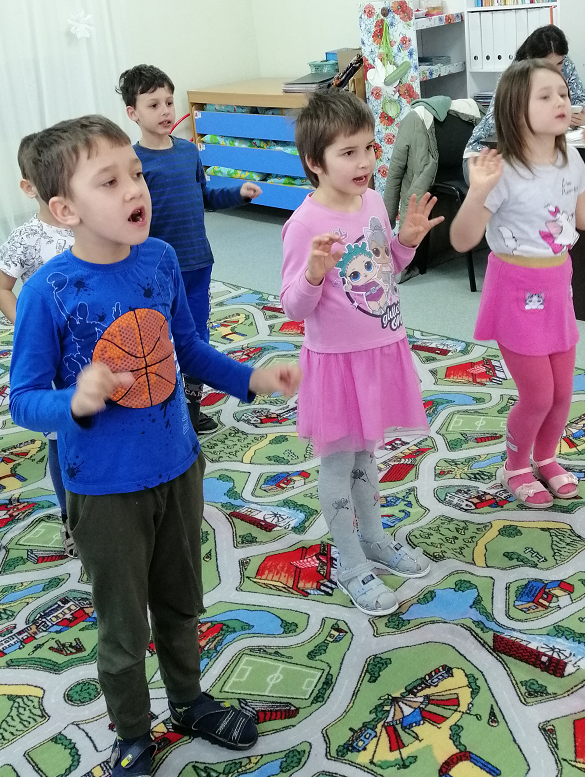 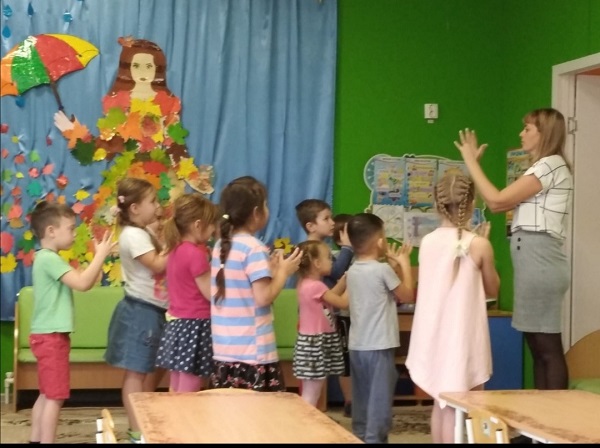 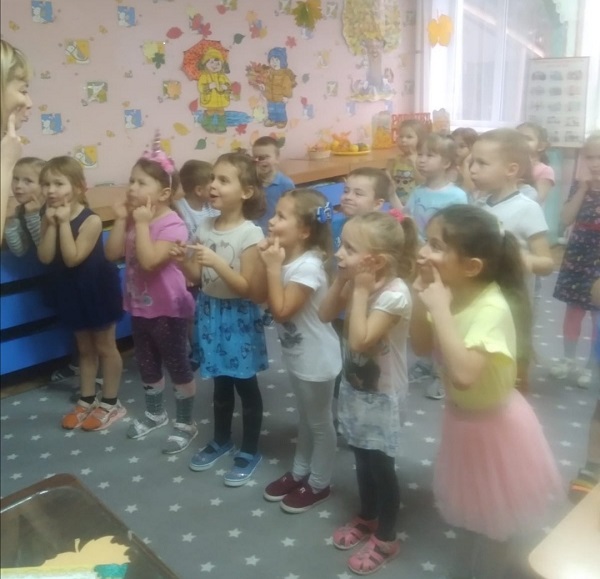      У всех воспитанников посещающих логопункт наблюдается значительная позитивная динамика в преодолении нарушений речи, чему способствует систематическая работа в тесном контакте с воспитателями и родителями.III. Консультативное направление.В течение первого полугодия учебного года проводились индивидуальные консультации для родителей детей, имеющих речевую патологию. Были даны рекомендации по коррекции речевых дефектов.На стендах в группах детского сада размещается консультативная информация.     Работа учителя-логопеда проводилась в тесном контакте с педагогическим коллективом ДОУ.  В сентябре 2021 года до воспитателей были доведены данные итогов первичной диагностики и даны по развитию артикуляционной моторики и речевого дыхания.      Консультации для родителей: Индивидуальные  консультации для родителей по результатам логопедического обследования. Рекомендации по развитию мелкой моторики пальцев рук. Формирование правильного речевого дыхания. Роль родителей в развитии речи детей. Развитие внимания и памяти детей. Игры по развитию словаря. 7.Осуществление контроля за качеством детской речи. 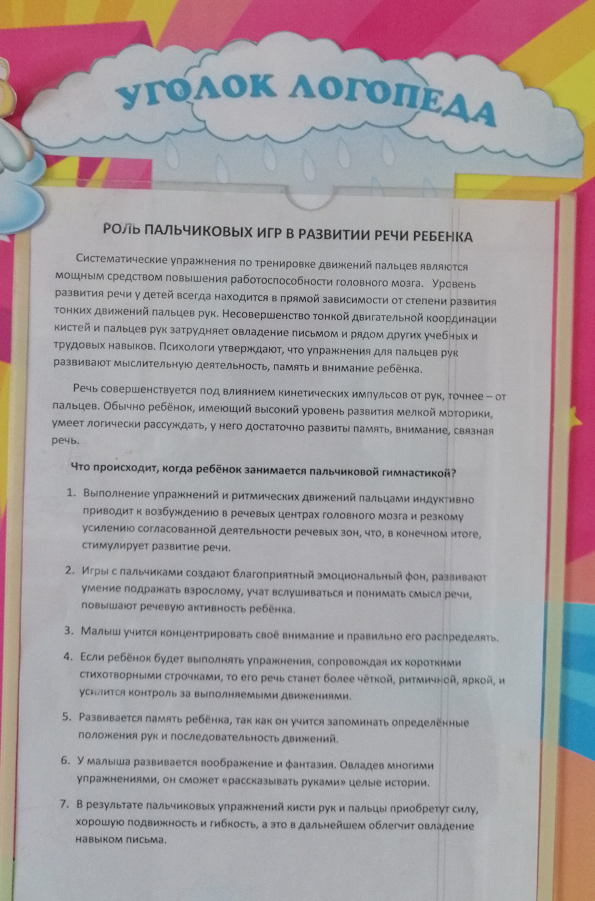     В связи с тем, что 3 ребенка выбыли из детского сада на  свободные места будут зачислены дети, которые нуждаются в логопедической помощи. Во втором полугодии учебного года, предварительно, в логопедической помощи будут нуждаться 25 человек. Исходя из этого и анализируя полученные результаты,  на второе полугодие 2021-2022 учебный год я поставила следующие задачи:  Обратить особое внимание на коррекцию звукопроизношения воспитанников. Продолжать оснащать логопедический кабинетПодготовить детей подготовительной группы к выпускуПровести итоговое занятиеПровести итоговою аттестацию детей№Фамилия, имя1Антонова Александра2Мальчугин Арсений3Роловец Виктор4Лютиков Егор5Коновалов Владимир6Шепелев Илья7Цой Дмитрий8Леонидов Тимофей9Коновалова Ева10Винокуров Глеб11Торосян Георгий12Сорокин Сергей13Валуйский Алексей14Ватулина Александра15Патрашенко Илья16Матыцина Виктория17Родионов Евгений18Шевченко Глеб19Лебединский Тимурбек20Женовач Даниил21Барилов Михаил22Чеснаков Дмитрий23Вербила Анна24Ямгузин Юрий25Чернобай АлександрУровень ЗвукопроизношениеФонематические процессы Слоговая структура словСловарный запасГрамматический строй речиСвязная речь Артикуляционная моторикаМелкая моторикаПродвинутый 8%20%52%68%44%44%84%100%Функциональный92%80%48%32%56%56%16%Уровень ЗвукопроизношениеФонематические процессы Слоговая структура словСловарный запасГрамматический строй речиСвязная речь Артикуляционная моторикаМелкая моторикаПродвинутый25131711112125Функциональный232012814144